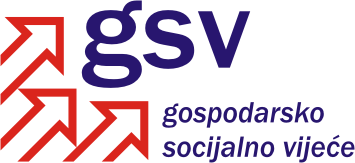 Broj: 21/11Zagreb, 6. srpnja 2011.Povjerenstvo za održivi razvoj, poticanje gospodarstva, energetiku i klimatske promjeneSukladno članku 39. Poslovnika o radu Gospodarsko-socijalnog vijeća i njegovih radnih tijela, a u vezi članka 30. Poslovnika Povjerenstvo za održivi razvoj, poticanje gospodarstva, energetiku i klimatske promjene na 6. sjednici održanoj 6. srpnja 2011. godine razmatralo je Konačni prijedlog Zakona o postupanju s nezakonito izgrađenim zgradama.Na osnovi rasprave i izjašnjavanja pojedinih članova Povjerenstva utvrđeno je slijedećeMIŠLJENJE Povjerenstvo za održivi razvoj, poticanje gospodarstva, energetiku i klimatske promjene podržava donošenje Zakona o postupanju s nezakonito izgrađenim zgradama.IZDVOJENO MIŠLJENJESSSH se u cijelosti protivi usvajanju konačnog prijedloga Zakona o postupanju s nezakonito izgrađenim zgradama, iz sljedećih sadržajnih i proceduralnih razloga:Pitanje bespravne gradnje u RH predstavlja presložen problem, s nizom okolišnih, gospodarskih i socijalnih posljedica, da bi ga bilo prikladno rješavati zakonom koji se donosi bez prethodno provedene široke javne rasprave, podrške relevantnih strukovnih organizacija i civilnog društva i temeljite analize stanja. K svemu tome, krajnje je neprimjereno zakon s ovako značajnim posljedicama donositi na spomenuti način neposredno pred kraj mandata sadašnje Vlade i Sabora.Upućivanjem zakona u saborsku proceduru bez prethodne javne rasprave predstavlja kršenje kako temeljnih načela Arhuške konvencije, Zakona o zaštiti okoliša (posebice članci 1. i 16.), te Kodeksa savjetovanja sa zainteresiranom javnošću u postupcima donošenja zakona, drugih propisa i drugih akata.Na prijedlog zakona negativno su se očitovali Hrvatska komora arhitekata, Udruženje hrvatskih arhitekata i niz udruga civilnog društva smatrajući da on, između ostaloga, ugrožava vladavinu prava i dovodi u pitanje jednakost građana RH, te da je neprihvatljiv sa stručnog stajališta.Posebno je neprihvatljivo što se ovako značajan zakon ne izrađuje na temelju analize stanja, već paušalnih procjena o broju bespravno sagrađenih objekata. Ne osporavajući stav da bi određeni dio takvih objekata trebalo legalizirati, donošenju takvih odluka nužno mora prethoditi popisivanje i klasifikacija postojećih bespravno izgrađenih objekata, kako bi se mogle procijeniti posljedice legalizacije. Donošenje ovakvog zakona bez prethodne analize i neposredno pred izbore pokazuje da su glavni motivi predizborno dodvoravanje biračima i punjenje državnog proračuna (tim više što će svega jedna šestina ukupnih prihoda od naknada za legalizaciju biti namjenski utrošena na ulaganje u sustav prostornog planiranja i sanaciju područja koja nisu obuhvaćena ozakonjenjem).Iako članak 1. prijedloga Zakona utvrđuje načelo legalizacije bespravno izgrađenih zgrada „uvažavanjem prostornih, socijalnih, gospodarskih i tehničkih zahtjeva“, zakon ne sadrži nikakve socijalne kriterije pri donošenju odluka o legalizaciji i visini naknade.Stav je SSSH da je legalizacija bespravne gradnje prihvatljiva jedino za zgrade izgrađene u skladu s postojećim prostornim planovima, te da bi jedan od kriterija pri određivanju visine naknade trebao biti i socijalni status vlasnika. Predloženi zakon naime ne radi nikakvu razliku između građana koji su bespravno gradili zbog lošeg materijalnog stanja i onih koji su gradili iz špekulantskih i komercijalnih razloga (kriterij „dokaza stalnog korištenja za svrhu stambene namjene ili poljoprivrednog i obiteljskog gospodarstva“ prilično je nejasan te omogućuje manipulacije – primjerice u slučaju da je osoba prijavila prebivalište u objektu koji se zapravo sastoji od apartmana za iznajmljivanje). Osim neprihvatljivog izjednačavanja ovih dviju skupina građana, posljedica će biti i to da oni zaista siromašni neće moći platiti legalizaciju, dok onima koji su legalno gradili iz komercijalnih ili špekulantskih razloga ona neće predstavljati problem.Iz navedenih razloga SSSH zahtijeva:Povlačenje prijedloga Zakona o postupanju s nezakonito izgrađenim zgradama iz saborske procedure.Rješavanje problema bespravne gradnje putem široke javne rasprave, uključivanja svih zainteresiranih strana i detaljne analize postojećeg stanja i očekivanih učinaka koji moraju prethoditi izradi prijedloga Zakona.Koordinator Povjerenstvamr.sc. Bernard Jakelić, v.r.